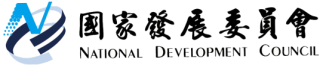 國家發展委員會 新聞稿政府服務雙語化相關申請書表及證照(書)雙語化比率第1季已達54%，預計年底可達85%以上發布日期：108年4月24日發布單位：管制考核處為提升國民英語力以增加國際競爭力，國家發展委員會依行政院「2030雙語國家政策發展藍圖」規劃，以2030年為目標，打造台灣成為雙語國家，其中共同策略為推動各部會官網全面雙語化、與外國人相關文書及法規雙語化等8項。國發會表示，為有效務實推動雙語國家政策，政府優先將外國人有關的證件、法律規則等相關文書雙語化，避免透過立即全面推動所有政府文書的雙語化，加重公部門的行政負擔，降低執行成效。經國發會盤點統計1,500多項各部會及所屬機關與外國人相關的申請書表及證照(書)，截至108年3月底止，雙語化比率已達54.34%，其中，外交部、僑委會、客委會、工程會、故宮及國發會等部會已全面完成相關工作。另外，依照各部會的規劃，108年底預計有14個部會雙語化的比率達100%，整體比率預計可達85%以上，將超越預定50%的年度目標值。國發會陳主任委員美伶表示，為使雙語國家政策成為全民運動，各部會均已將其列為重要政策，並積極執行相關措施，才能有目前的初步亮麗成果。期盼各部會仍應就相關推動策略務實地持續加強，展現行動力，並應強化相關推廣工作，讓全民一起來，打造台灣成為雙語國家。聯絡人：李處長奇辦公室電話：(02)23165300轉6600 